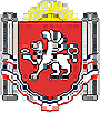  БЕРЕЗОВСКИЙ СЕЛЬСКИЙ СОВЕТРАЗДОЛЬНЕНСКОГО РАЙОНАРЕСПУБЛИКИ КРЫМ67 (внеочередное) заседание 2 созываРЕШЕНИЕ22 января 2024года			с. Березовка				№ 438О внесении изменений в решение Березовского сельского совета от 01.06.2020 № 93 «Об утверждении Положения о бюджетном процессе в Березовском сельском поселении» В соответствии со ст. 9 Бюджетного кодекса Российской Федерации, Федеральным законом от 06.10.2003 № 131-ФЗ «Об общих принципах организации местного самоуправления в Российской Федерации», Уставом муниципального образования Березовское сельское поселение Раздольненского района Республики Крым, принимая во внимание информационное письмо прокуратуры Раздольненского района от 29.12.2023 № Исорг-20350020-3001-23/-20350020 Березовский сельский советРЕШИЛ:1. Внести в решение Березовского сельского советаот 01.06.2020 № 93 «Об утверждении Положения о бюджетном процессе в Березовском сельском поселении» следующие изменения:в приложении к решению:пункт 2 статьи 14 изложить в новой редакции:«2. Объем бюджетных ассигнований на финансовое обеспечение реализации муниципальных программ утверждается решением о бюджете муниципального образования Березовское сельское поселение Раздольненского района Республики Крым по соответствующей каждой программе целевой статье расходов бюджета в соответствии с перечнем и структурой  муниципальных программ, определенных администрацией Березовского сельского поселения Раздольненского района Республики Крым.Муниципальные программы, предлагаемые к реализации начиная с очередного финансового года, а также изменения в ранее утвержденные муниципальные программы подлежат утверждению в порядке и сроки, которые установлены администрацией Березовского сельского поселения Раздольненского района Республики Крым.Муниципальные программы подлежат приведению в соответствие с решением о бюджете муниципального образования Березовское сельское поселение Раздольненского района Республики Крым не позднее 1 апреля текущего финансового года».в подпункте 1 пункта 6 статьи 20 слова «(ведомственных целевых программ)» исключить.2. Обнародовать настоящее решение на информационных стендах населенных пунктов Березовского сельского поселения и на официальном сайте Администрации Березовского сельского поселения Раздольненского района Республики Крым (http:/berezovkassovet.ru/, регистрация в качестве сетевого издания Эл № ФС77-82823 от 04.03.2022 г.).           3.Настоящее решение вступает в силу со дня его официального обнародования.          4. Контроль за выполнением настоящего решения возложить на председателя Березовского сельского совета - главу Администрации Березовского сельского поселения.Председатель Березовского сельского совета- глава АдминистрацииБерезовского сельского поселения                    	                                      А.Б.Назар		